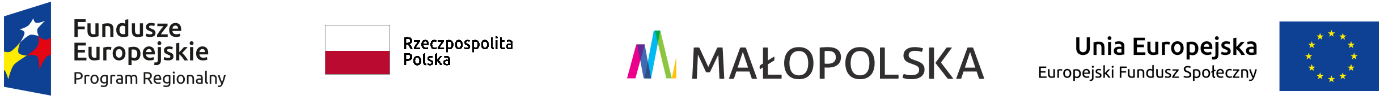 Od dnia 01 marca 2018 roku rusza realizacja projektu Innowacyjne przedszkole miejscem wszechstronnego rozwoju przedszkolaka na terenie Miasta i Gminy Szczawnica.W ramach projektu: - zostaną utworzone dwa nowe oddziały przedszkolne:* 1 oddział w Szkole Podstawowej nr.2 - 25 miejsc* 1 oddział w Miejskim Przedszkolu Publicznym - 20 miejsc (w sumie przedszkole będzie dysponować 145 miejscami) - nowe oddziały zostaną wyposażone w meble oraz pomoce dydaktyczne,- przewidziano budowę placu zabaw w Szkole Podstawowej nr.2,- planuje się adaptacje budynku Miejskiego Przedszkola w celu utworzenia nowych miejsc przedszkolnych. - szkolenia dla kadry pedagogicznej- dodatkowe zajęcia dla dzieciaków uczęszczających do SP2 oraz MPP:* Interaktywne przedszkolaki - zajęcia rozwijające wiedzę w obszarze tematów matematycznych* Przyroda wokół przedszkolaków - zajęcia rozwijające wiedzę w obszarze tematów przyrodniczych * Gimnastyka korekcyjna* zajęcia korekcyjno-kompensacyjne – zajęcia rozwijające: percepcje słuchową, percepcje wzrokową, sprawność manualną* Rytmika* Logopedia- zakup pomocy dydaktycznych do prowadzenia dodatkowych zajęć oraz sprzęt Technologii Informacyjno-Komunikacyjnej. Budżet projektu 1.153.898,56 zł w tym dofinansowanie z Unii Europejskiej 980.813,56 złProjekt realizowany w ramach Regionalnego Programu Operacyjnego Województwa Małopolskiego na lata 2014-2020 w ramach 10. Osi Priorytetowej Wiedza i kompetencje, Działanie 10.1 Rozwój kształcenia ogólnego, Poddziałanie 10.1.2 Wychowanie przedszkolne – SPR.